Asambleas de los Estados miembros de la OMPIQuincuagésima quinta serie de reunionesGinebra, 5 a 14 de octubre de 2015PROPUESTA DE LOS ESTADOS UNIDOS DE AMÉRICA EN RELACIÓN CON EL PROYECTO DE ORDEN DEL DÍA DE LAS ASAMBLEAS DE LOS ESTADOS MIEMBROS DE LA OMPI Documento preparado por la Secretaría	En una comunicación fechada el 3 de septiembre de 2015, cuya copia se expone en el Anexo, la Delegación de los Estados Unidos de América solicitó, entre otras cosas, que “se reorganice el proyecto de orden del día (documento WO/55/1 Prov.2) de modo que los “Servicios de propiedad intelectual de alcance mundial” (puntos 19 a 23 del orden del día), de los que depende predominantemente el presupuesto de la OMPI, aparezcan antes que el “Presupuesto por programas y asuntos de supervisión” (puntos 10 y 11 del orden del día)”.	Se invita a las Asambleas de los Estados miembros y de las Uniones administradas por la OMPI, en lo que a cada una le concierne, a considerar la comunicación que figura en el Anexo del presente documento.[Sigue el Anexo][Traducción por la Oficina Internacional de una carta con fecha 3 de septiembre de 2015]Enviada por:	Deborah Lashley-Johnson, Agregada de Propiedad Intelectual, Misión de los Estados Unidos de América ante la Organización Mundial del ComercioDestinatario:	Sr. Francis Gurry, Director General de la Organización Mundial de la Propiedad IntelectualEstimado Dr. Gurry:De conformidad con el artículo 5.4) del Reglamento General de la OMPI que figura en la publicación 399 (S) Rev.3 de la OMPI, los Estados Unidos solicitan que se añadan las propuestas siguientes (adjuntas) al orden del día de la quincuagésima quinta serie de reuniones de las Asambleas de los Estados miembros de la OMPI (Ginebra, 5 a 14 de octubre de 2015), en tanto que propuestas que han de ser consideradas en el marco de los correspondientes puntos del orden del día o como nuevos puntos del orden día, según proceda:Asamblea de la Unión del PCT:  Asuntos relativos a la Unión de LisboaAsamblea de la Unión de Madrid:  Asuntos relativos a las Uniones de Madrid y de Lisboa;Asamblea General de la OMPI:  Asuntos relativos al Comité Permanente de la OMPI sobre el Derecho de Marcas, Diseños Industriales e Indicaciones Geográficas (SCT);Asamblea General de la OMPI:  Asuntos relativos a la administración del Acta de Ginebra del Arreglo de Lisboa;  yAsamblea General de la OMPI:  Asuntos relativos al Comité Intergubernamental sobre Propiedad Intelectual y Recursos Genéticos, Conocimientos Tradicionales y Folclore (CIG).Los Estados Unidos solicitan asimismo que se reorganice el proyecto de orden del día (documento WO/55/1 Prov.2) de modo que los “Servicios de propiedad intelectual de alcance mundial” (puntos 19 a 23 del orden del día), de los que depende predominantemente el presupuesto de la OMPI, aparezcan antes que el “Presupuesto por programas y asuntos de supervisión” (puntos 10 y 11 del orden del día).Le agradecería encarecidamente que me proporcionara una copia de la versión revisada del proyecto de orden del día en el que figuren esos puntos, reorganizado con arreglo a la presente petición.Aprovecho la oportunidad para saludarle atentamente.(Firmada)Documento adjunto:[Fin del Anexo y del documento]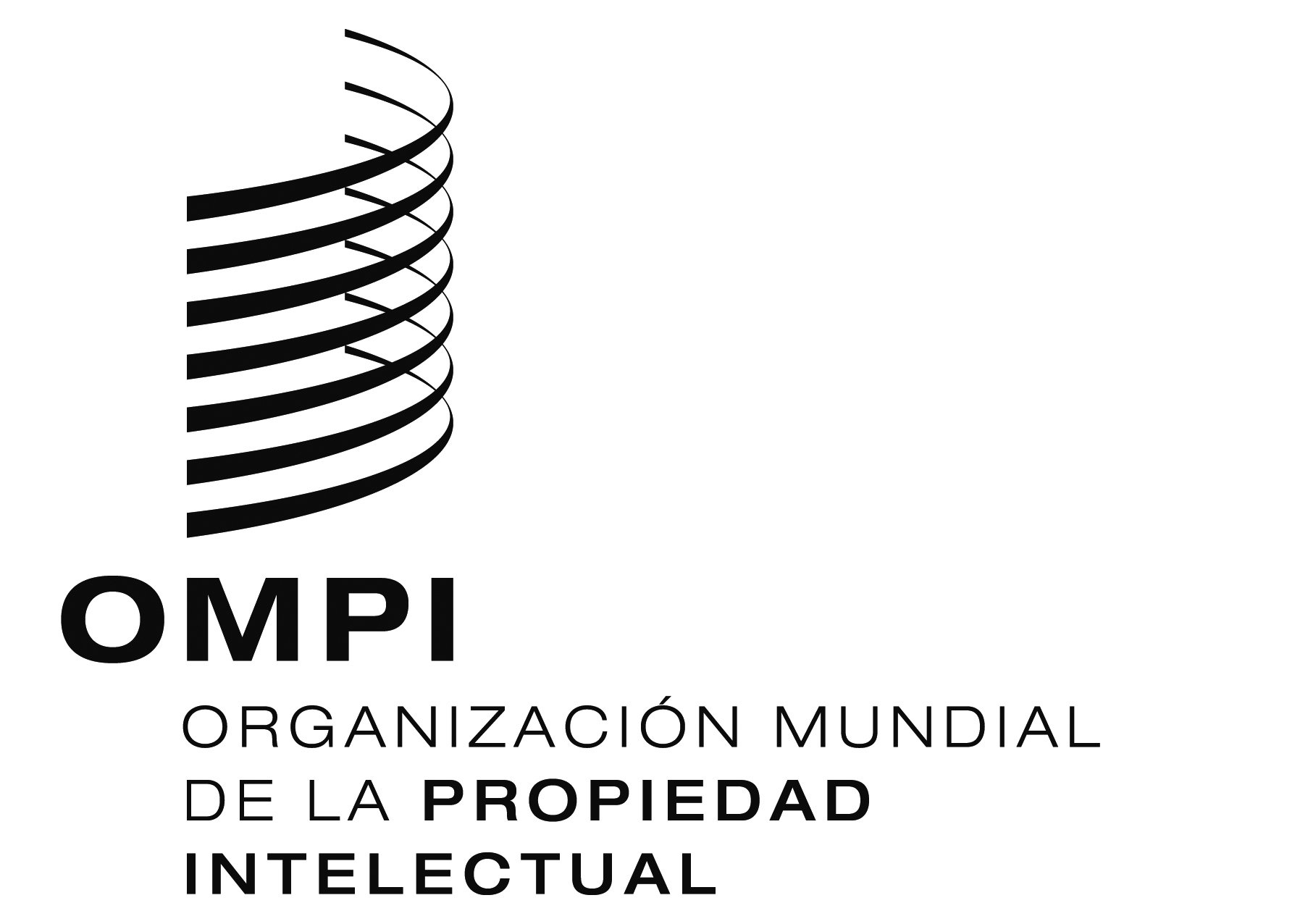 SA/55/10    A/55/10    A/55/10    ORIGINAL:  inglés  ORIGINAL:  inglés  ORIGINAL:  inglés  DATE:  4 de septiembre de 2015  DATE:  4 de septiembre de 2015  DATE:  4 de septiembre de 2015  